Desatero pro prvňáčky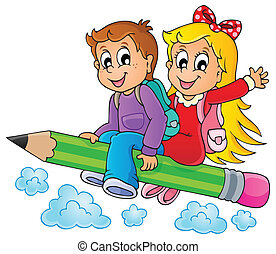 Znám svoje jméno a příjmení, vím, jak se jmenují rodiče.Umím se obléknout i převléknout do cvičebního úboru, a to tak rychle, aby nikdo z mých kamarádů na mě nemusel čekat. Umím udělat na tkaničce mašličku.Umím uklidit knížky, pastelky a hračky tam, kam patří.Dovedu kreslit tužkou a pastelkami i malovat barvami.Poznám bílou, červenou, modrou, zelenou, žlutou, hnědou a černou barvu.Umím vystřihnout obrázek nůžkami.Dovedu si připravit svačinku na ubrousek, před a po jídle si umýt ruce.Dovedu poslouchat maminčino i tatínkovo vyprávění se zájmem a v klidu.Televizní pohádky, filmy a písničky pozorně sleduji a povídám si o nich s rodiči.10. Dokážu si uložit sám, popř. s pomocí rodičů, věci do tašky.